Как нарисовать самолет.

Инструкция Сначала на листе бумаги необходимо нарисовать фигуру, по форме напоминающую лепесток цветка.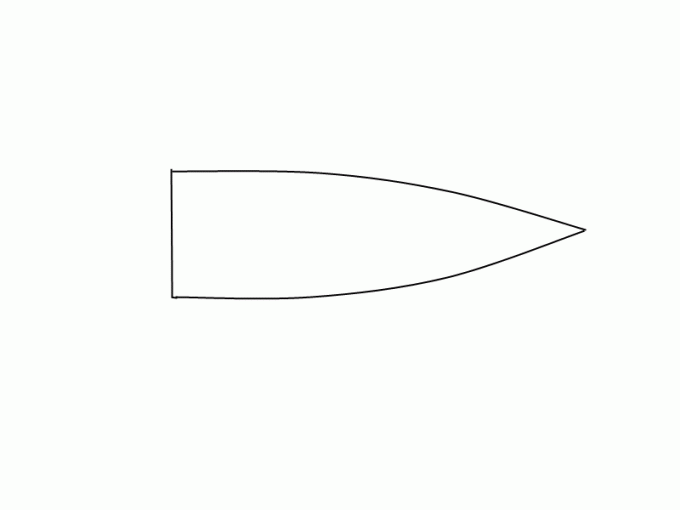 2Посередине нарисованной фигуры нужно изобразить прямую горизонтальную линию. Она будет служить местом соединения крыльев самолета с его корпусом.3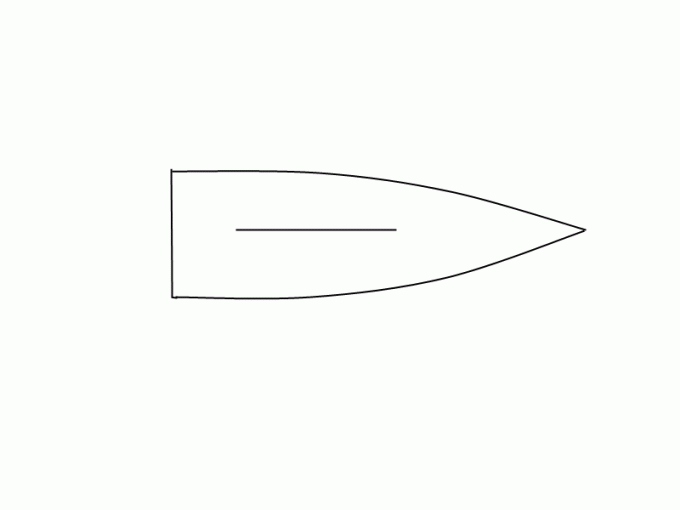 Теперь от горизонтальной линии следует нарисовать крыло самолета, выходящее на передний план. Пару его углов, не прикасающихся к самому корпусу, нужно закруглить.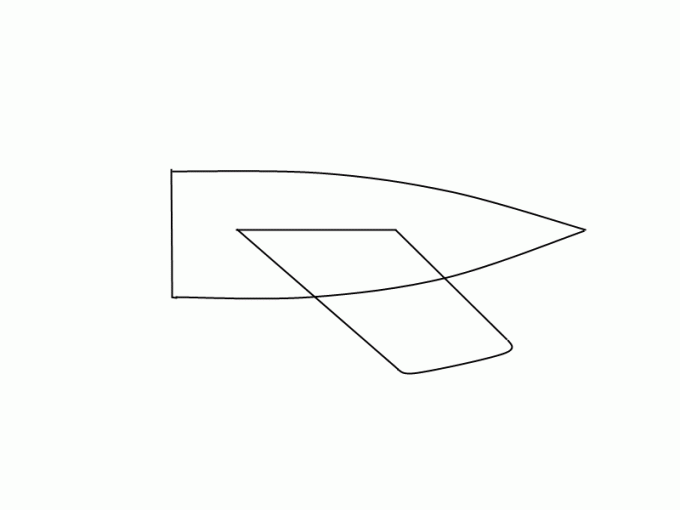 4От горизонтальной линии (места стыковки корпуса самолета и выходящего на передний план крыла) следует нарисовать второе крыло самолета.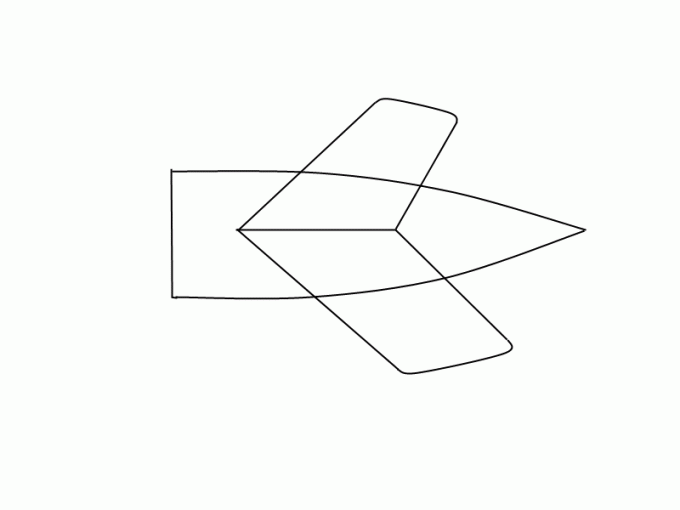 5На зауженном конце первоначально нарисованной фигуры (лепестка) нужно нарисовать вертикально расположенную деталь, входящую в конструкцию хвоста самолета.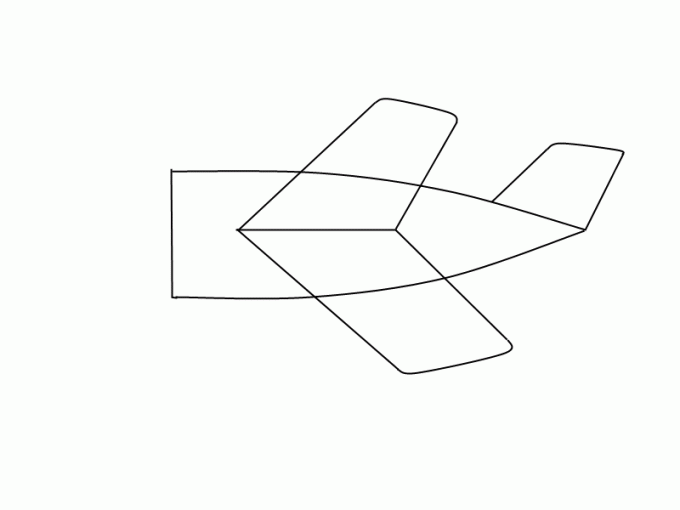 6Далее следует нарисовать кабину пилота, состоящую из двух отсеков.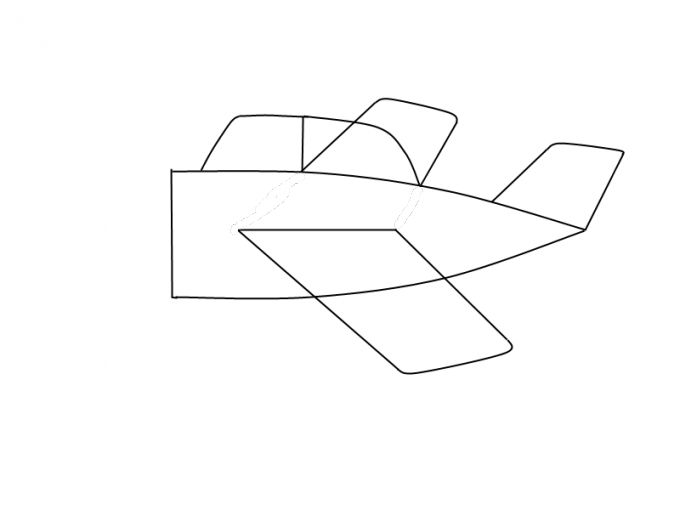 7На хвосте самолета необходимо дорисовать пару прямоугольных деталей. Одна из которых будет выходить на рисунке на передний план, а от другой виднеться будет лишь ее часть.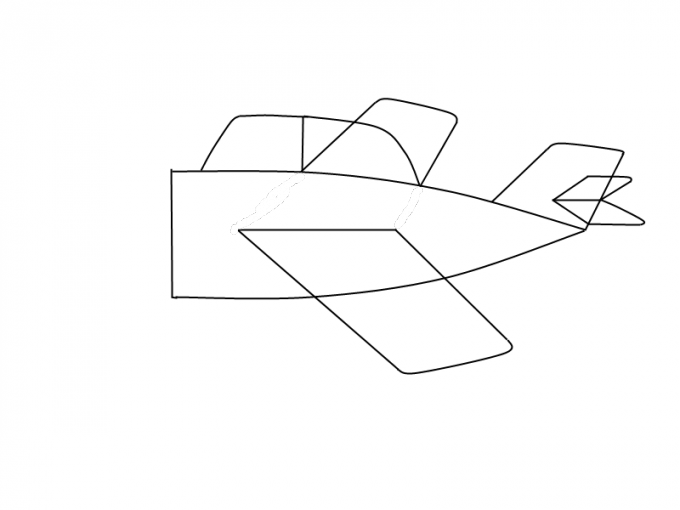 8Теперь самолету нужно дорисовать прямоугольный нос.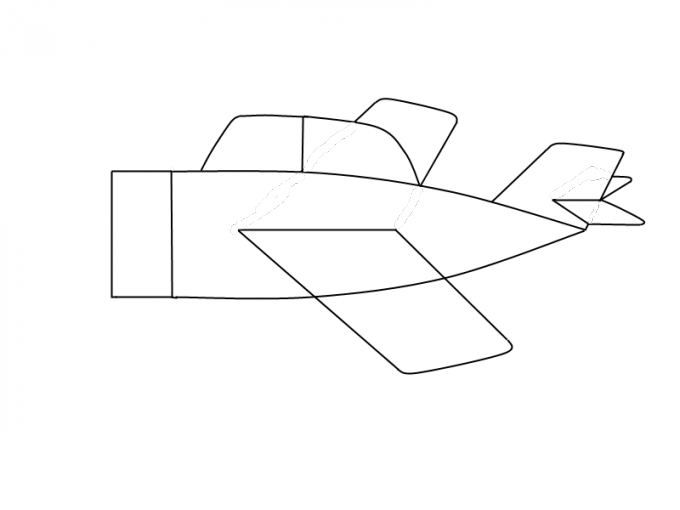 9Посредине носа самолета следует нарисовать небольшой полукруг (основание пропеллера).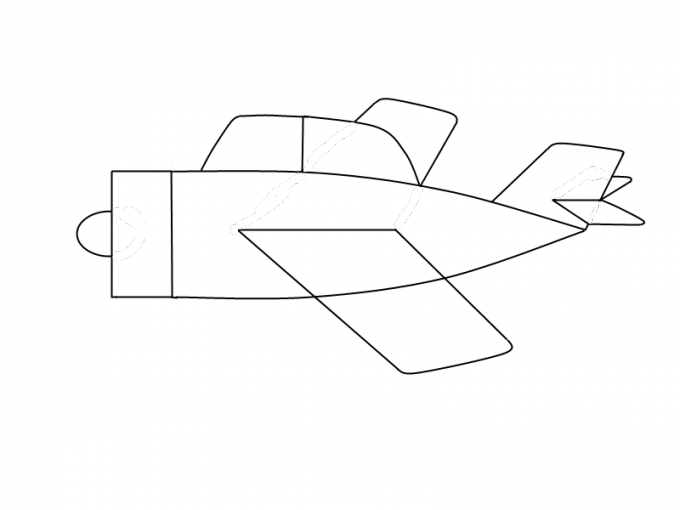 10Далее от этого полукруга необходимо изобразить пропеллер самолета, состоящий из двух длинных вертикальных каплеобразных фигур. Лишние карандашные линии нужно удалить с помощью ластика.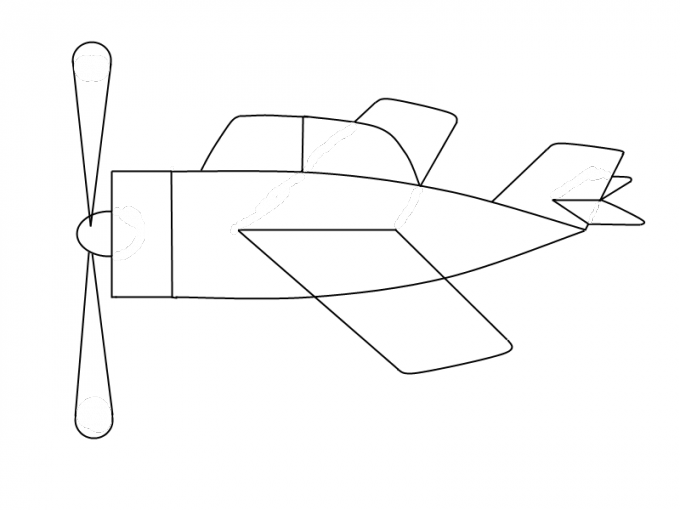 11Раскрасить нарисованный самолет можно в любой цвет. А также можно добавить на его корпус, крылья и хвост различные надписи или логотипы.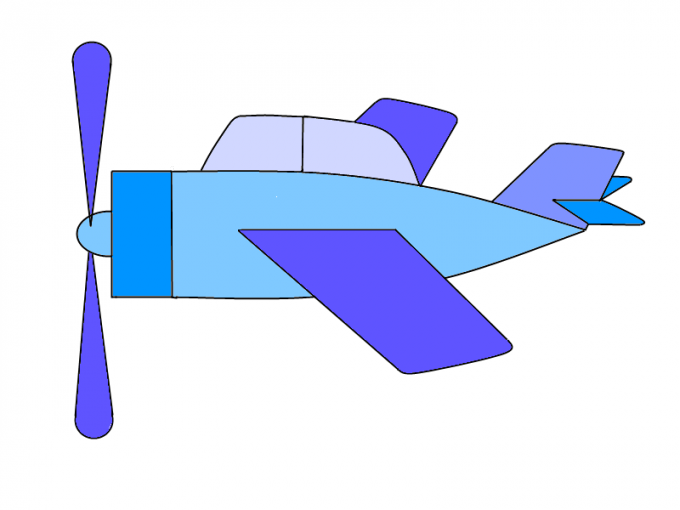 